PODACI O PODNOSITELJU ZAHTJEVAračunI Na osnovu Javnog poziva za subvencioniranje izgradnje skladišnih prostora podnosim Vam zahtjev za subvencioniranje dijela troškova izgradnje i/ili uređenja u iznosu od________________________ kuna.PRILOZI ZAHTJEVU___________________________                                         ___________________________                       (mjesto i datum)           	                                                 (Podnositelj zahtjeva)KOPRIVNIČKO-KRIŽEVAČKA ŽUPANIJAUpravni odjel za gospodarstvo, komunalne djelatnosti, poljoprivredu i međunarodnu suradnju  OBRAZACK-100048ZAHTJEV ZA SUBVENCIJE ZA IZGRADNJU SKLADIŠNIH PROSTORA IME I PREZIME NAZIV OBRTA/TVRTKE/OPGADRESA (mjesto, ulica, kućni broj)GRAD/OPĆINA (poštanski broj, naziv)BROJ TELEFONA/MOBITELAOIB:WEB STRANICA/EMAILMATIČNI BROJ POLJOPRIVREDNOG GOSPODARSTVAMATIČNI BROJ OBRTA/TVRTKENAZIV BANKE I SJEDIŠTEBROJ ŽIRO RAČUNA/IBANBroj računaIzdavatelj računaNeto iznos računaPDVUkupni iznos račinaUKUPNO:ZAHTJEVU PRILAŽEMDANEDokaz o upisu u Upisnik poljoprivrednih gospodarstava (Kopija Rješenje o upisu u Upisnik ili kopija Rješenja o promjenama u Upisniku, ili kopija zelene iskaznice, ili potvrda o upisu u Upisnik izdana od APPRRR, ili kopija zahtjeva za izravnu potporu u tekućoj godini s prijemnim štambiljem APPRRR )Kopija posjedovnog lista (ne starijeg od 6 mjeseci) ili ugovor o najmu (najmanje u trajanju od 5 godina od trenutka podnošenja zahtjeva), za objekt ili česticu u/na kojoj se nalazi predmetna investicijaKopija računa o kupnji materijala. opreme i/ili izvođenju radova Dokaz o plaćenim računimaKopija žiro računa/IBANIzjava da korisnik nije u sustavu PDV-a.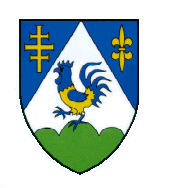 